PRILOGA 1: Doma narejen primer za prvega otroka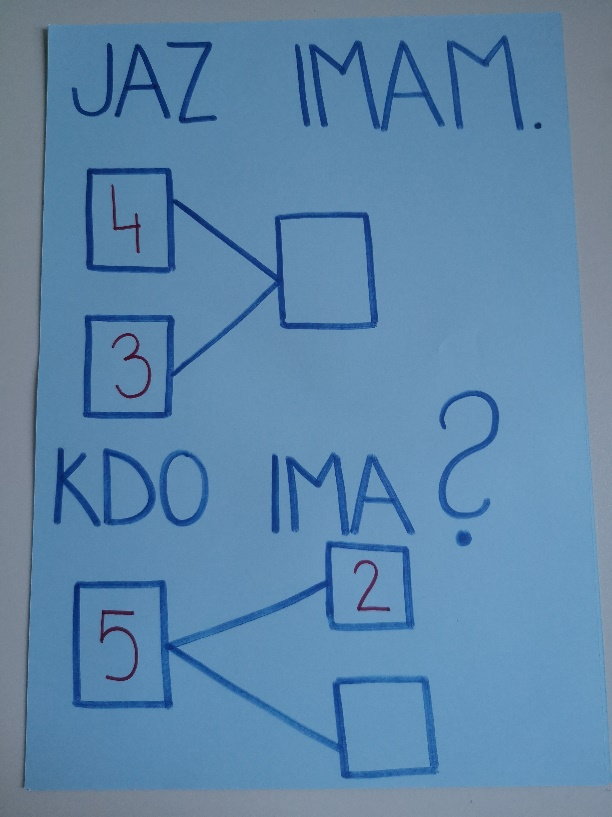 PRILOGA 2: Doma narejen primer za drugega otroka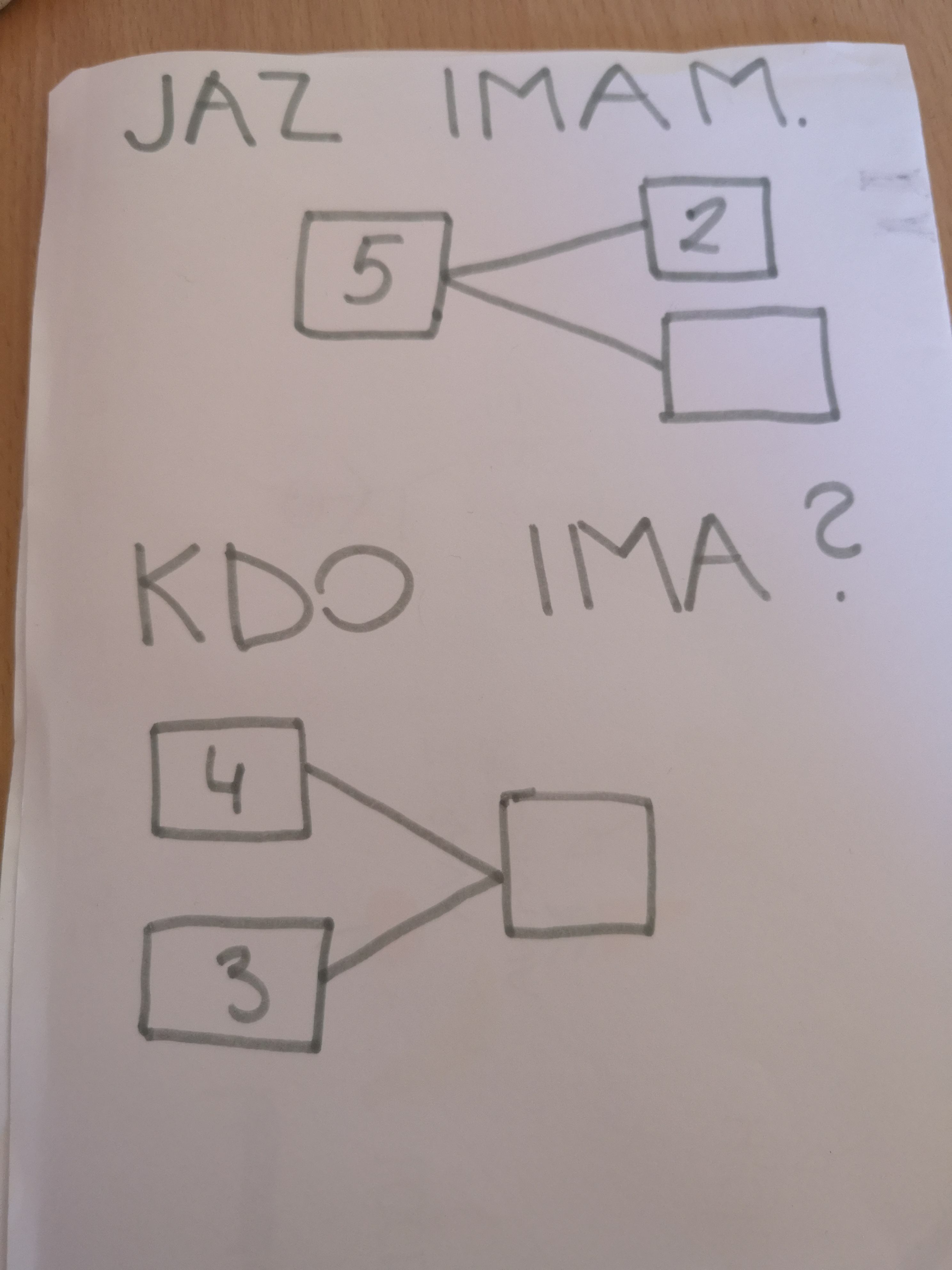 PRILOGA 3: Predloga za printanjeTimski pristop pri spodbujanju sodelovalnega učenja in vrstniške učne pomoči ŠIPK projekt, Univerza v Ljubljani, Pedagoška fakultetaMATEMATIČNI DETEKTIV                                                                                               (pri zasnovi dejavnosti smo izhajali iz: https://www.pinterest.com/pin/381398662168488459/ )Ciljna skupina: učenci 1. razredaCilji aktivnosti: Učenci utrjujejo računske operacije seštevanja in odštevanjaUčenci se učijo pomagati drug drugemuUčenci se preko igre razvrščajo v sodelovalne parePripomočki: Kartonček z dvema računoma (glej prilogo 1)Pisalo za zapis številaNavodilo/utemeljitev za učitelje: Na list papirja napišite dve povedi ( »JAZ IMAM« in »KDO IMA?« ). Pod prvo poved (»JAZ IMAM«) narišite tri kvadrate in vanje napišite števila tako, da bodo skupaj predstavljali račun.  Pod drugo poved (»KDO IMA?«) pa naredite podobno (račun naj bo podal isti rezultat), le da naj bo prazen drugi kvadratek, ali naj bo račun obrnjen (glej prilogo 1 ). Pripraviti morate dva podobna lista (glej prilogo 1 in 2), saj se morata ta dva otroka med seboj najti. Torej, ko oba otroka izračunata in dobita prave številke, se morata najti in tako lahko preko igre tvorimo pare za druge dejavnosti.  *V prilogi 3 imate piripravljen vzorec, ki ga lahko sprintate in dopišete samo števila.Navodilo/utemeljitev za starše: Pri igri morajo sodelovati najmanj 4 osebe, še boljše, če vas je 6. Skupaj z otroki lahko pripravite liste, ki bodo detektivom pomagali poiskati osebe. Na list papirja napišite dve povedi ( »JAZ IMAM« in »KDO IMA?« ). Pod prvo poved (»JAZ IMAM«) narišite tri kvadrate in vanje napišite števila tako, da bodo skupaj predstavljali račun.  Pod drugo poved (»KDO IMA?«) pa naredite podobno (račun naj bo podal isti rezultat), le da naj bo prazen drugi kvadratek, ali naj bo račun obrnjen (glej prilogo 1). Pripraviti morate dva podobna lista (glej prilogo 1 in 2), saj se morata ta dva otroka med seboj najti. Torej, ko oba otroka izračunata in dobita prave številke, se morata najti in tako lahko preko igre tvorimo pare za druge dejavnosti.  *V prilogi 3 imate piripravljen vzorec, ki ga lahko sprintate in dopišete samo števila.Navodilo za učence: Dobil boš list papirja, na katerem bosta dva računa. Najprej izračunaj račun pod »JAZ IMAM«, nato pa še pod »KDO IMA?«. Nato pa se pretvarjaj, da si detektiv in poišči sošolca v razredu, ki ima to številko, ki si jo zapisal v prazen kvadratek pod »KDO IMA?«. Ta sošolec bo tvoj delovni par pri naslednji dejavnosti.Potek aktivnosti:Izberi si kartončekIzračunaj računaZapomni si število, ki ga moraš najti pri drugi osebi (lahko si jo obkrožiš, pobarvaš)Poišči oseboNaloga za učence: Naloga ni enostavna, ko je veliko detektivov. Zelo pomembno je, da se med seboj veliko pogovarjate in sprašujete (npr. kdo ima ta račun, kdo ima ta rezultat …)JAZ IMAM. 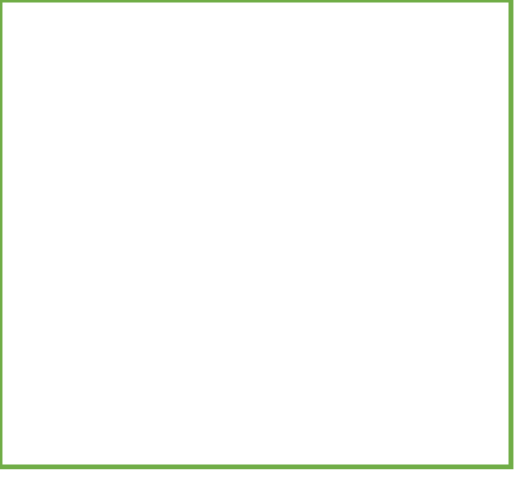 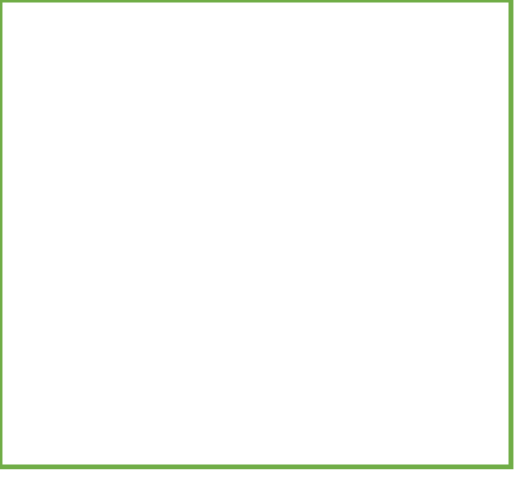 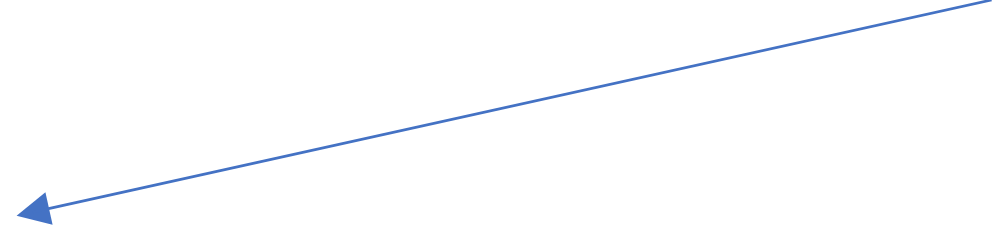 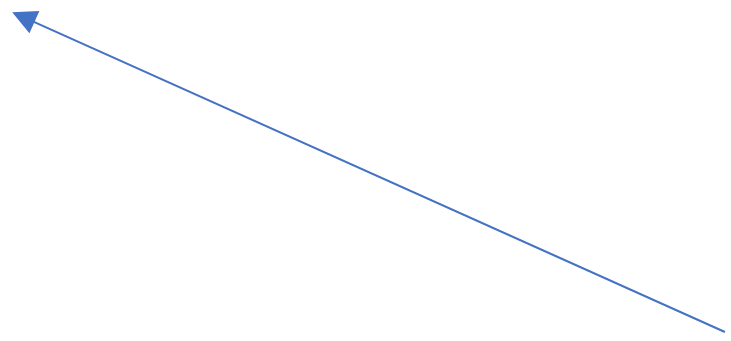 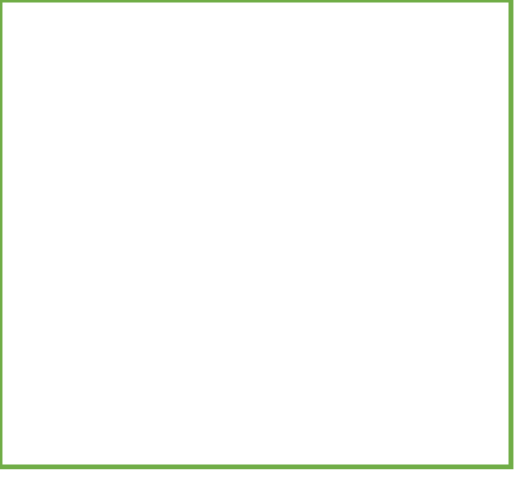 KDO IMA?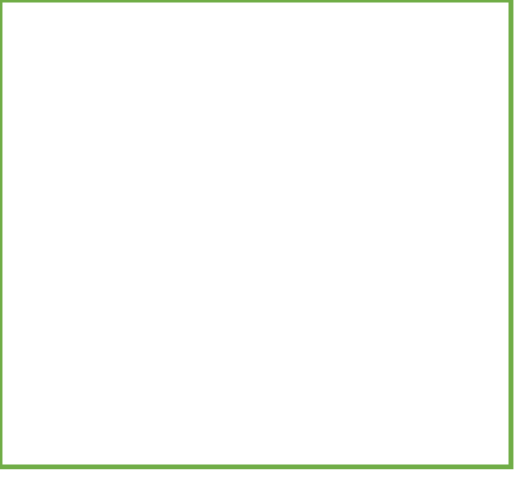 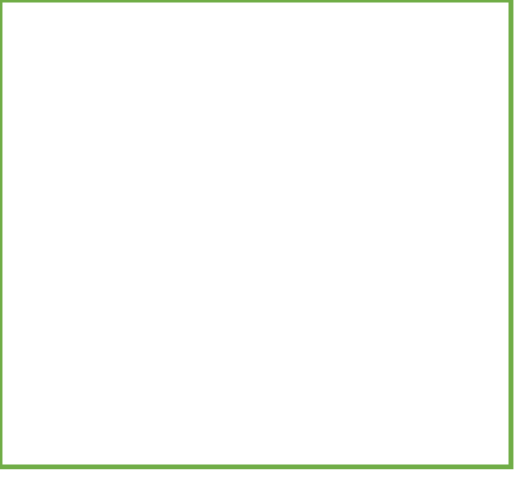 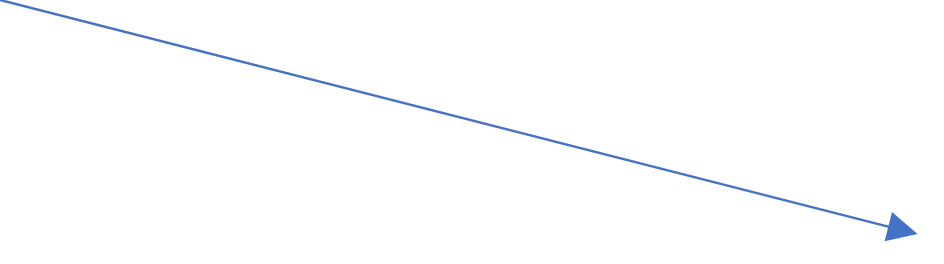 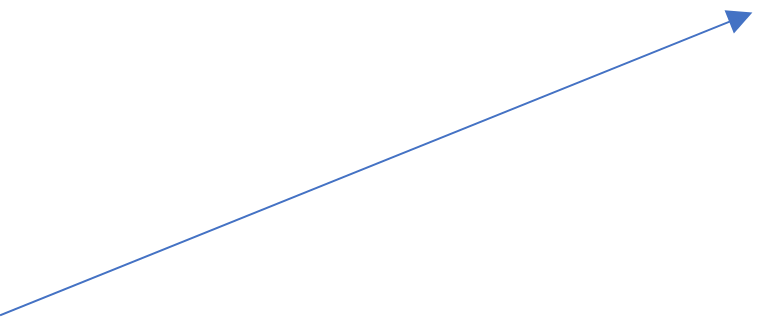 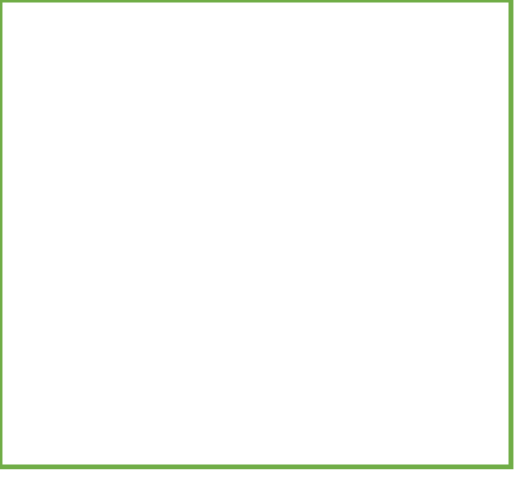 